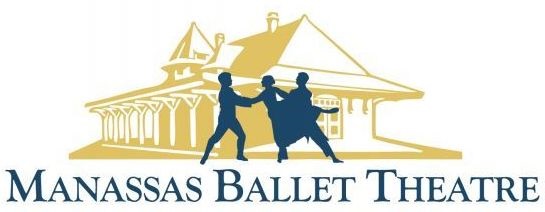 NUTCRACKER 2023 Registration FormALL PRODUCTION FEES ARE NON-REFUNDABLE AND NON-TRANSFERRABLE _________ Please Initial hereAttendance of academy classes is mandatory ___________ Please initial hereAttendance of all rehearsals is mandatory ______________Please initial hereAttendance of warm up classes prior to rehearsals and performances is mandatory________________ Please initial hereSignature & Date___________________________________________________________________Director’s Notes:Dancer’s Name:Dancer’s Name:Dancer’s Name:Dancer’s Name:Dancer’s Name:Dancer’s Name:Dancer’s Name:Dancer’s Name:Dancer’s Name:Audition Times(s):Audition Times(s):Audition Times(s):Audition Times(s):Audition Times(s):Audition Times(s):Audition Times(s):Audition Times(s):Age:Age:Grade:Grade:Grade:Grade:DOB:DOB:DOB:MBT Level:MBT Level:MBT Level:MBT Level:MBT Level:T-Shirt Size:T-Shirt Size:T-Shirt Size:Street Address:Street Address:Street Address:Street Address:Street Address:Street Address:Street Address:Street Address:Street Address:City:City:City:City:State, Zip:State, Zip:State, Zip:State, Zip:Home Phone:Home Phone:Home Phone:Home Phone:Home Phone:Home Phone:Home Phone:Home Phone:Home Phone:Home Phone:Home Phone:Home Phone:Home Phone:Home Phone:Home Phone:Home Phone:Home Phone:Parent/Guardian Name(s):Parent/Guardian Name(s):Parent/Guardian Name(s):Parent/Guardian Name(s):Parent/Guardian Name(s):Parent/Guardian Name(s):Parent/Guardian Name(s):Parent/Guardian Name(s):Parent/Guardian Name(s):Father’s Phone:Father’s Phone:Father’s Phone:Father’s Phone:Father’s Phone:Father’s Phone:Father’s Phone:Father’s Phone:Mother’s Phone:Mother’s Phone:Mother’s Phone:Mother’s Phone:Mother’s Phone:Mother’s Phone:Mother’s Phone:Mother’s Phone:Mother’s Phone:Father’s Email:Father’s Email:Father’s Email:Father’s Email:Father’s Email:Father’s Email:Father’s Email:Father’s Email:Mother’s EmailMother’s EmailMother’s EmailMother’s EmailMother’s EmailMother’s EmailMother’s EmailMother’s EmailMother’s EmailEmergency Contact Name:Emergency Contact Name:Emergency Contact Name:Emergency Contact Name:Emergency Contact Name:Emergency Contact Name:Emergency Contact Name:Emergency Contact Name:Student’s Cell Phone:Student’s Cell Phone:Student’s Cell Phone:Student’s Cell Phone:Student’s Cell Phone:Student’s Cell Phone:Student’s Cell Phone:Student’s Cell Phone:Student’s Cell Phone:Emergency Contact Phone:Emergency Contact Phone:Emergency Contact Phone:Emergency Contact Phone:Emergency Contact Phone:Emergency Contact Phone:Emergency Contact Phone:Emergency Contact Phone:Student’s Email:Student’s Email:Student’s Email:Student’s Email:Student’s Email:Student’s Email:Student’s Email:Student’s Email:Student’s Email:Student’s Email:Student’s Email:Student’s Email:Student’s Email:Student’s Email:Student’s Email:Student’s Email:Student’s Email:Audition Fee: $20Audition Fee: $20Audition Fee: $20Audition Fee: $20Audition Fee: $20Date Paid:Date Paid:Date Paid:Date Paid:Date Paid:Date Paid:Payment Method:Payment Method:Payment Method:Payment Method:Payment Method:Payment Method:Available Dates to Volunteer:Available Dates to Volunteer:Available Dates to Volunteer:Available Dates to Volunteer:Available Dates to Volunteer:Available Dates to Volunteer:Available Dates to Volunteer:Available Dates to Volunteer:Available Dates to Volunteer:Available Dates to Volunteer:Available Dates to Volunteer:Available Dates to Volunteer:Available Dates to Volunteer:Available Dates to Volunteer:Available Dates to Volunteer:Available Dates to Volunteer:Available Dates to Volunteer:RolesProduction Fee AmountProduction Fee AmountT-Shirt$35eachDigital Download$35 eachDigital Download$35 eachDigital Download$35 eachNon Volunteer Fee $100(if applicable)Late Fee$25 (if applicableLate Fee$25 (if applicableTotalAmount DueTotalAmount DueAmount PaidAmount PaidAmount PaidDate PaidMethod of PaymentOne Role$230$230Two Roles$280$280Three Roles$330$330Principal Roles$380$380PHOTO SHOOT and full gallery of your dancer. Contact Jennifer Fitzpatrick at info@artistryreimagined.comPHOTO SHOOT and full gallery of your dancer. Contact Jennifer Fitzpatrick at info@artistryreimagined.comPHOTO SHOOT and full gallery of your dancer. Contact Jennifer Fitzpatrick at info@artistryreimagined.comPHOTO SHOOT and full gallery of your dancer. Contact Jennifer Fitzpatrick at info@artistryreimagined.comPHOTO SHOOT and full gallery of your dancer. Contact Jennifer Fitzpatrick at info@artistryreimagined.comPHOTO SHOOT and full gallery of your dancer. Contact Jennifer Fitzpatrick at info@artistryreimagined.comPHOTO SHOOT and full gallery of your dancer. Contact Jennifer Fitzpatrick at info@artistryreimagined.comPHOTO SHOOT and full gallery of your dancer. Contact Jennifer Fitzpatrick at info@artistryreimagined.comPHOTO SHOOT and full gallery of your dancer. Contact Jennifer Fitzpatrick at info@artistryreimagined.comPHOTO SHOOT and full gallery of your dancer. Contact Jennifer Fitzpatrick at info@artistryreimagined.comPHOTO SHOOT and full gallery of your dancer. Contact Jennifer Fitzpatrick at info@artistryreimagined.comPHOTO SHOOT and full gallery of your dancer. Contact Jennifer Fitzpatrick at info@artistryreimagined.comPHOTO SHOOT and full gallery of your dancer. Contact Jennifer Fitzpatrick at info@artistryreimagined.comPHOTO SHOOT and full gallery of your dancer. Contact Jennifer Fitzpatrick at info@artistryreimagined.comPHOTO SHOOT and full gallery of your dancer. Contact Jennifer Fitzpatrick at info@artistryreimagined.comPHOTO SHOOT and full gallery of your dancer. Contact Jennifer Fitzpatrick at info@artistryreimagined.comPHOTO SHOOT and full gallery of your dancer. Contact Jennifer Fitzpatrick at info@artistryreimagined.com